Информация      В целях  реализации программы  среди учащихся  о духовном,нравственном, гражданском  и патриотическом  воспитании  28  сентября 2020 года   членами  клуба  «Адал ұрпақ»   среди учащихся  9-11 классов был  организован  просмотр видеоролика  «Знание -сила! Скажи  коррупции НЕТ!». https://youtu.be/I_KKHozejPM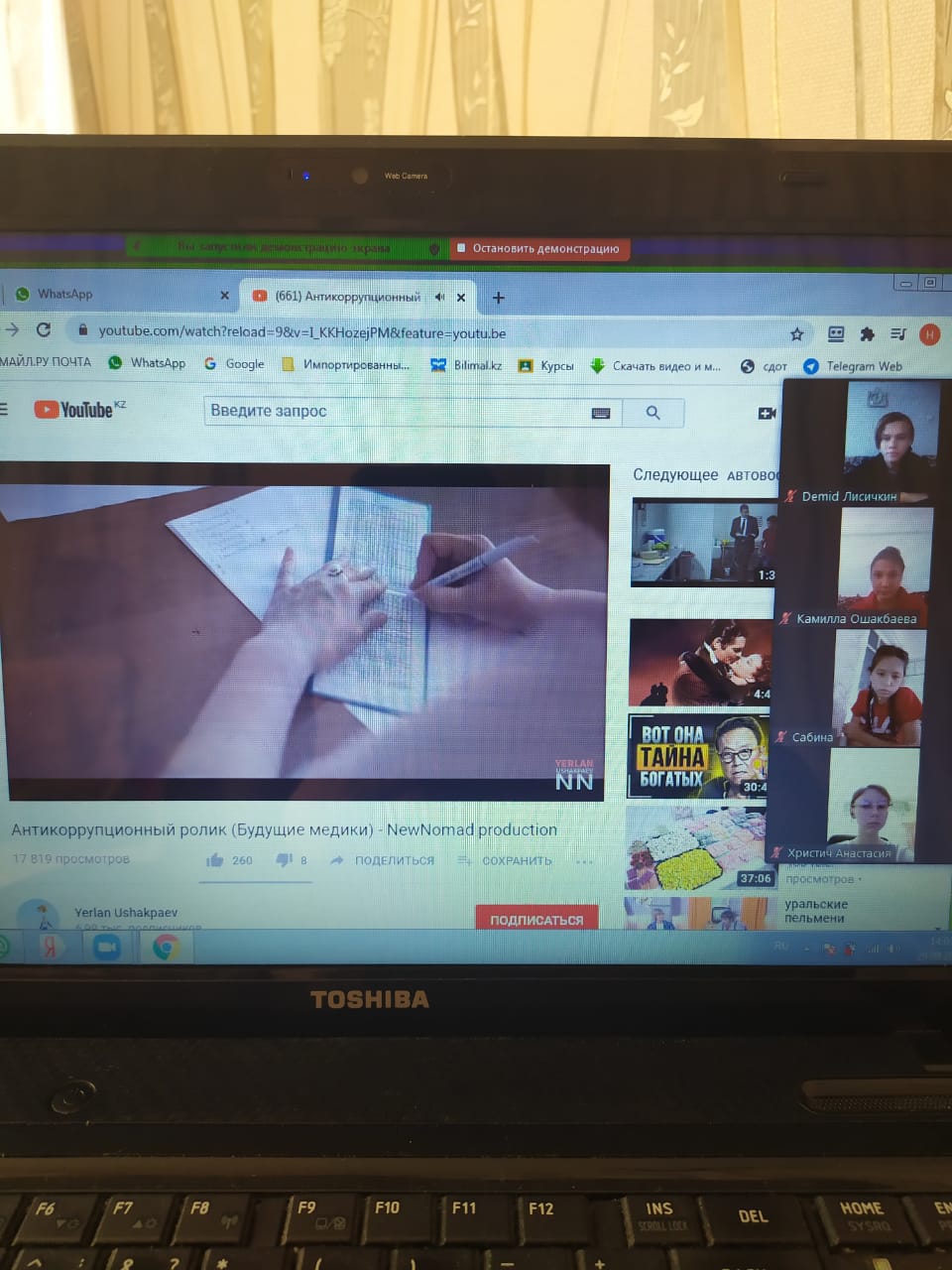 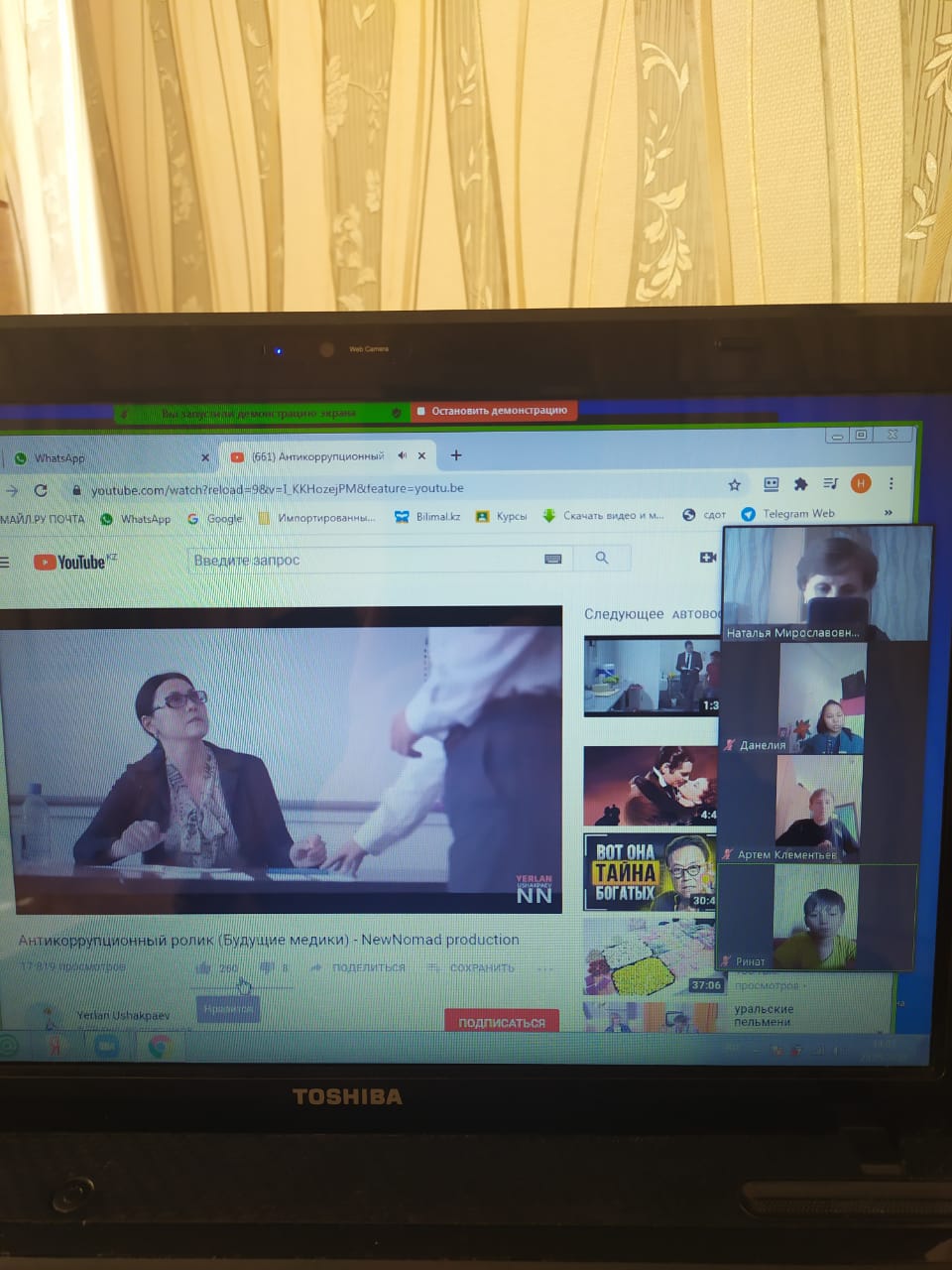 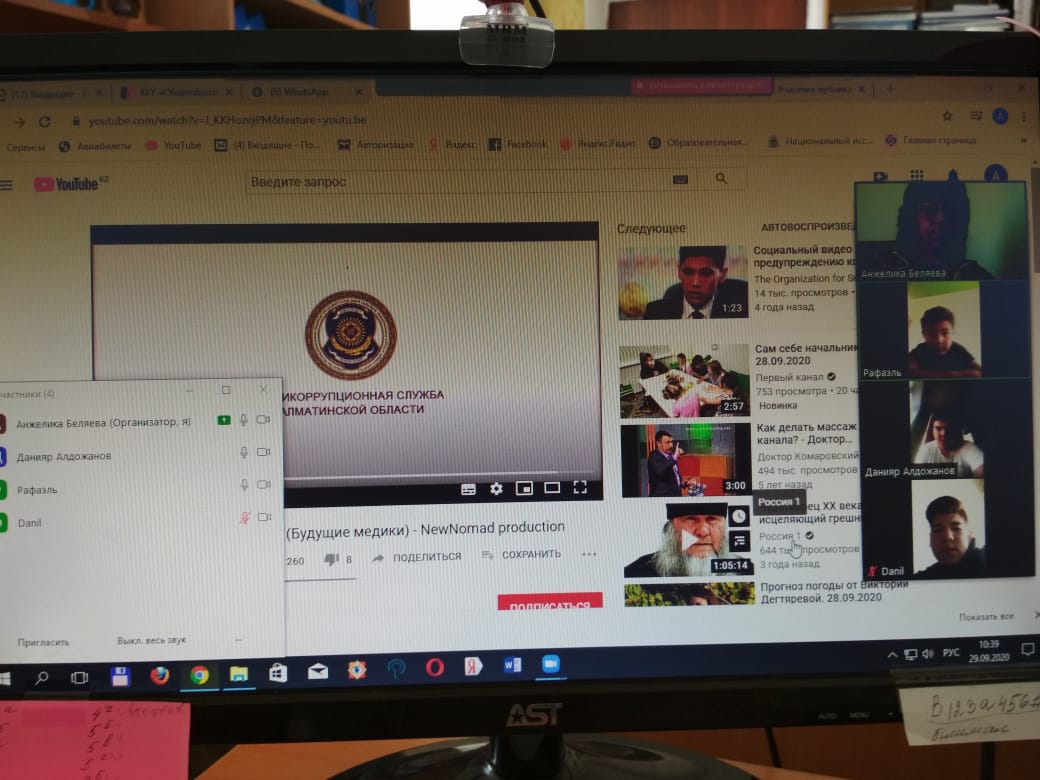 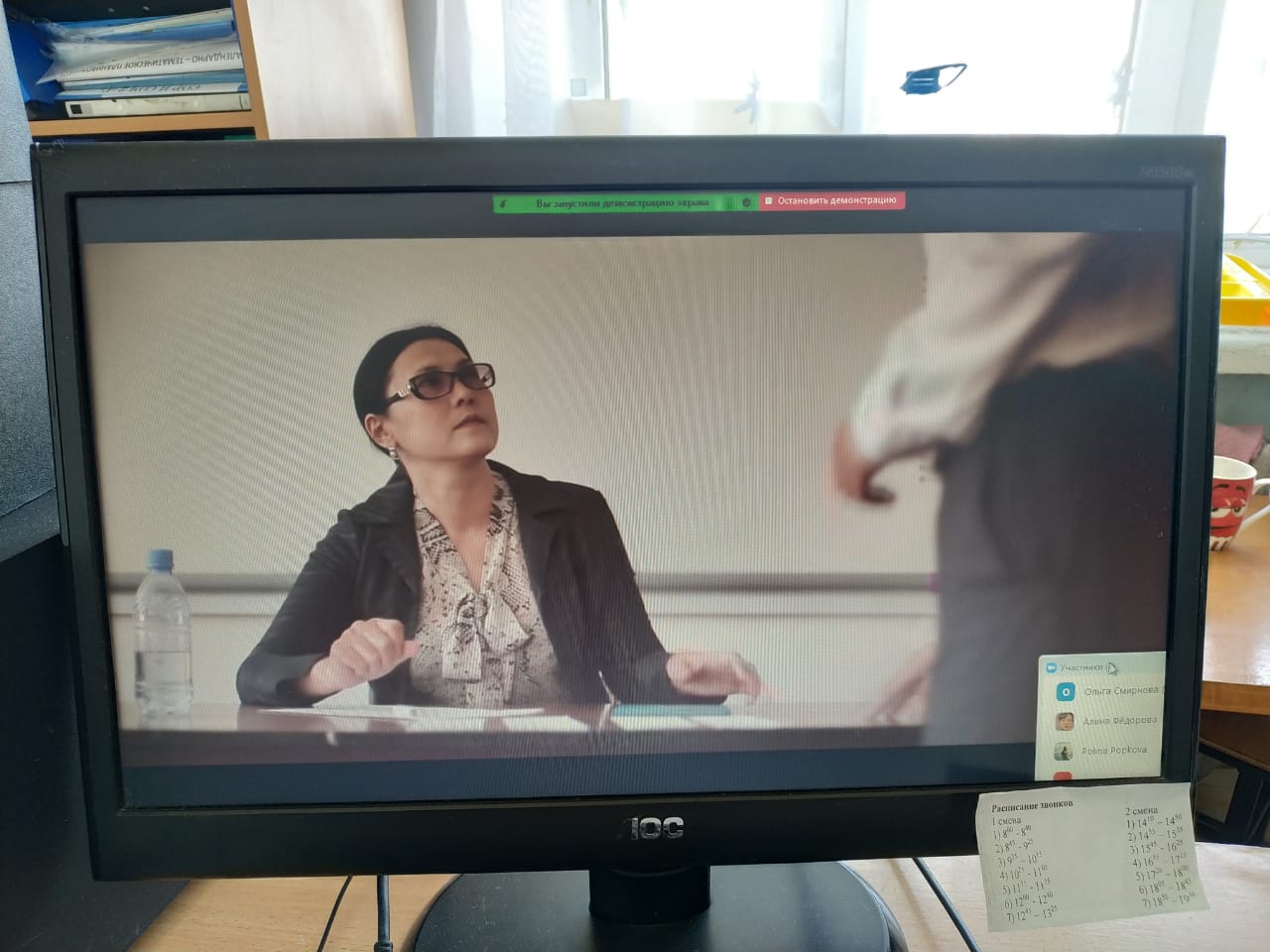 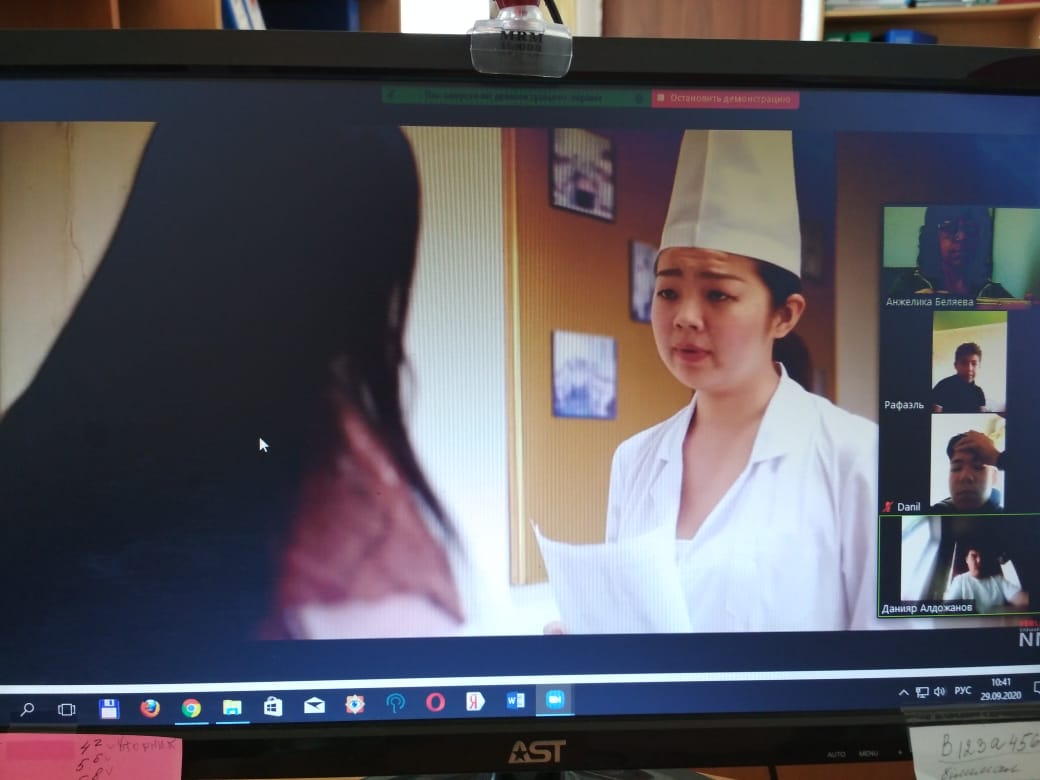 